Gardena Spring Trophy 2016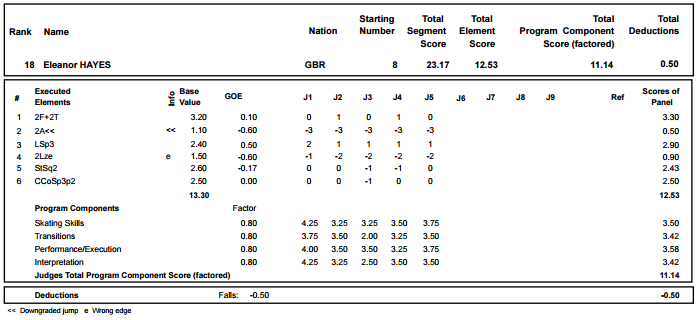 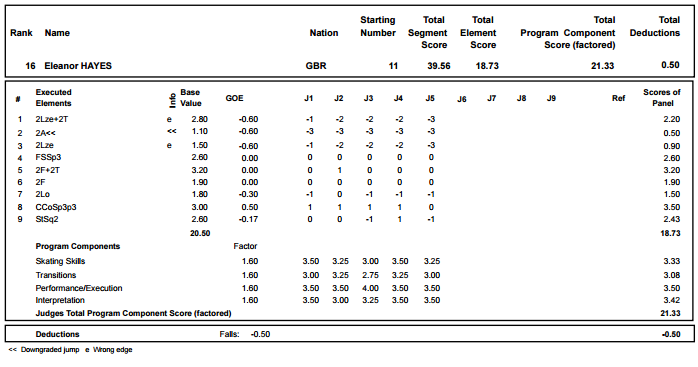 